 «Признаки кризиса у детей трех лет»УПРЯМСТВОЭта черта пронизывает практически всё поведение ребенка. Он не воспринимает мнение других людей, а постоянно настаивает на своем.
Например, ребенок просит купить во время прогулки апельсиновый сок. Мама заходит в магазин, но там есть только яблочный, малыш отказывается пить, потому что сок «не тот». Он может очень хотеть пить, но все равно, требует именно апельсиновый. Ребенок устраивает истерики (чаще в людных местах): Ваня захотел снять шапку в автобусе, а мама не разрешила, и вот уже все пассажиры слушают возмущенные вопли ребенка.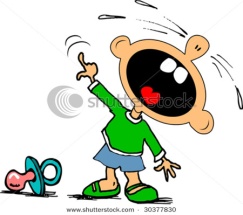 СТРОПТИВОСТЬРебенок отказывается выполнять требования взрослых, словно их не слышит (особенно это проявляется в семьях, где наблюдаются противоречия в воспитании: мама требует одно, папа – другое, бабушка вообще всё разрешает).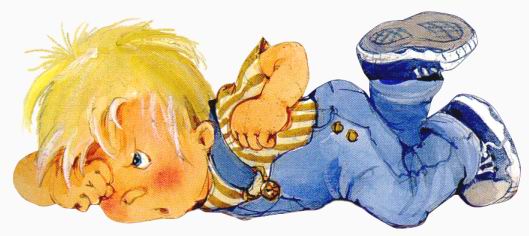 СВОЕВОЛИЕРебенок ставит перед собой цели и идет к их достижению через все преграды. Например, малышу захотелось пойти погулять, но взрослым некогда. Ребенок настаивает, используя все методы воздействия на родителей (вежливые просьбы, нытье, угрозы, капризы и т.д.).СИМПТОМ ОБЕСЦЕНИВАНИЯПроявляется в том, что ребенок начинает ругаться, дразнить и обзывать родителей. Например, в этом возрасте ребенок впервые вполне осознанно может использовать «скверные» слова в адрес родителей. Если такое поведение остается незамеченным или же вызывает насмешку, смех, удивление, то для малыша это может стать подкреплением его действий. Когда позднее (в 7-8 лет) родители вдруг обнаружат, что ребенок спокойно им дерзит и захотят это исправить, то сделать что-либо будет уже поздно. Синдром обесценивания станет привычной линией поведения ребенка. ДЕСПОТИЗМРебенок заставляет родителей делать всё, что он хочет. По отношению к младшим сестрам и братьям деспотизм может проявляться как ревность. Например, ребенок может забирать игрушки, одежду, толкать, замахиваться.НЕГАТИВИЗМ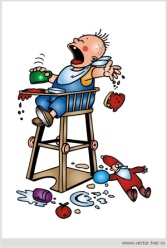 Это реакция ребенка не на содержание предложений взрослых, а на то, что это исходит именно от взрослого. Стремление сделать наоборот, даже вопреки собственному желанию. Часто это проявляется в отношении ребенка к пище: дома ребенок отказывается от определенного продукта, но когда этим же продуктом его угощают другие люди, он спокойно и с удовольствием все съедает. Вот какие решения преодоления кризиса предлагают психологи Дон и Джоан Элиум, авторы книг по воспитанию сына и дочери.1. Для малыша важно знать, что каждое утро после того, как он проснется, его одежда будет лежать на стуле рядом с кроватью, что он оденется, умоется, будет завтракать вместе с родителями, после почистит зубы, вымоет руки и будет играть. Подобный простой распорядок устанавливают и поддерживают родители. Причем, делая это, не повторяют по сто раз: «Оденься, умойся, ...» Они берут ребенка за руку, ведут с собой в ванную комнату, приговаривая: «А теперь пора умыться». Или: «Пора убирать игрушки. Эти кубики - словно потерявшиеся автомобили, давай поищем для них гараж...».Твердый распорядок позволяет свести к минимуму борьбу, которую обычно приходится вести родителям, добиваясь от ребенка выполнения таких дел, как одевание, собирание игрушек, чистка зубов. Нужно только быть рядом, чтобы помочь малышу. Не нужно ожидать от ребенка, что он по собственному почину сделает то, о чем его просят. Это возраст повторений, ребенку нужно настойчиво и терпеливо все показывать снова и снова, прежде чем он сможет соблюдать установленный распорядок по собственной инициативе.2. Маленькому ребенку нужны «кирпичные стены» - абсолютные запреты - при которых не может быть места для дискуссий. Абсолютные запреты создаются родителями и последовательно, строго соблюдаются в семье (не включать плиту, утюг, телевизор, не брать спички, зажигалки, не выходить за пределы двора и т.д.).Причем, «кирпичные стены» возводят родители не столько на словах, сколько через создание определенной домашней среды. Никакие суровые слова, объяснения, шлепки по рукам не смогут воздействовать на любопытство растущего исследователя. Ребенок скорее будет недоумевать и обижаться на родителя, который стукнул его за то, что он потянулся к красивой статуэтке. Лучше просто убрать бьющиеся и опасные предметы так, чтобы ребенок не мог дотянуться, пока не подрастет настолько, что сможет обращаться с ними достаточно осторожно.Мальчикам и девочкам с рождения и до 4-5 лет именно «кирпичные стены» могут обеспечить физическую и эмоциональную безопасность. В их сознании благодаря абсолютным запретам возникают границы собственных возможностей. Дети знают, что родители упорядочили их жизнь, и поэтому они могут спокойно проявлять свою активность с естественной энергией и отсутствием внутренних запретов. Дети получают абсолютную свободу в ограниченных «кирпичными стенами» пределах. Что делать родителям, чтобы помочь ребенку пережить кризис трех лет?Кризис может начаться уже с 2,5 лет, а закончиться в 3,5 – 4 года.Постарайтесь выработать правильную линию своего поведения, станьте более гибкими, расширьте права и обязанности ребенка.Позвольте малышу быть самостоятельным. Не вмешивайтесь (по возможности) в дела ребенка, если он не просит. Дочь, пыхтя, натягивает кофточку, так хочется ей помочь, но малышка не оценит Вашего стремления, скорее всего, она будет громко сопротивляться.Помните, что ребенок как бы испытывает Ваш характер, проверяя по несколько раз в день, действительно ли то, что было запрещено утром, запретят и вечером. Проявите твердость. Установите четкие запреты (нельзя убегать на улице от мамы, трогать горячую плиту и т.д.). Запретов не должно быть слишком много. Этой линии поведения должны придерживаться все члены семьи (или хотя бы папа с мамой).Помните, что ребенок многие слова и поступки повторяет за Вами, поэтому следите за собой (если мама излишне эмоциональна, привередлива, то дочь, скорее всего, будет такой же).При вспышках упрямства, гнева попробуйте отвлечь малыша на что–нибудь нейтральное.Когда ребенок злится, у него истерика, то бесполезно объяснять, что так делать нехорошо, отложите это до тех пор, когда малыш успокоится. Пока же можно взять его за руку и увести в спокойное безлюдное место.Используйте игру для сглаживания кризисных вспышек. Например, если ребенок отказывается есть, не настаивайте, посадите мишку за стол и пусть малыш его кормит, но мишка хочет есть по - очереди - ложка ему, ложка Коле. Обыграть можно многое: поездку в машине, умывание, одевание, ...Для благополучного развития ребенка желательно подчеркивать, какой он уже большой, не «сюсюкаться», не стараться все сделать за малыша. Разговаривайте с ним, как с равным, как с человеком, мнение которого Вам интересно.Любите ребенка и показывайте ему, что он Вам дорог даже заплаканный, упрямый, капризный.Создавать в семейном кругу атмосферу любви, понимания и доброжелательности.Побольше играйте и разговаривайте с ребенком – подобные маневры отвлекут его от капризов.Относитесь к ребенку, как ко взрослому члену семьи, проявляйте к нему терпимость.ЛЮБИТЕ СВОЕГО РЕБЕНКА ТАКИМ, КАКОЙ ОН ЕСТЬ!Материал предоставила Перепелина Н.В.